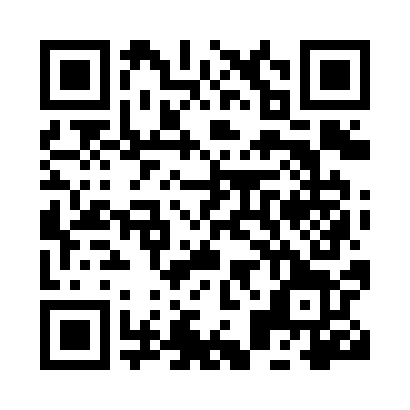 Prayer times for Botz, BelgiumWed 1 May 2024 - Fri 31 May 2024High Latitude Method: Angle Based RulePrayer Calculation Method: Muslim World LeagueAsar Calculation Method: ShafiPrayer times provided by https://www.salahtimes.comDateDayFajrSunriseDhuhrAsrMaghribIsha1Wed3:456:091:335:358:5711:112Thu3:426:071:325:358:5811:133Fri3:396:061:325:369:0011:164Sat3:356:041:325:379:0211:195Sun3:326:021:325:379:0311:226Mon3:286:001:325:389:0511:257Tue3:255:591:325:389:0611:288Wed3:215:571:325:399:0811:319Thu3:185:551:325:409:0911:3510Fri3:175:541:325:409:1111:3811Sat3:165:521:325:419:1211:4012Sun3:165:511:325:419:1411:4013Mon3:155:491:325:429:1511:4114Tue3:145:481:325:439:1711:4115Wed3:145:461:325:439:1811:4216Thu3:135:451:325:449:2011:4317Fri3:135:441:325:449:2111:4318Sat3:125:421:325:459:2211:4419Sun3:125:411:325:459:2411:4520Mon3:115:401:325:469:2511:4521Tue3:115:391:325:469:2611:4622Wed3:105:371:325:479:2811:4623Thu3:105:361:325:479:2911:4724Fri3:105:351:325:489:3011:4825Sat3:095:341:335:489:3211:4826Sun3:095:331:335:499:3311:4927Mon3:095:321:335:499:3411:4928Tue3:085:311:335:509:3511:5029Wed3:085:301:335:509:3611:5130Thu3:085:291:335:519:3711:5131Fri3:085:291:335:519:3811:52